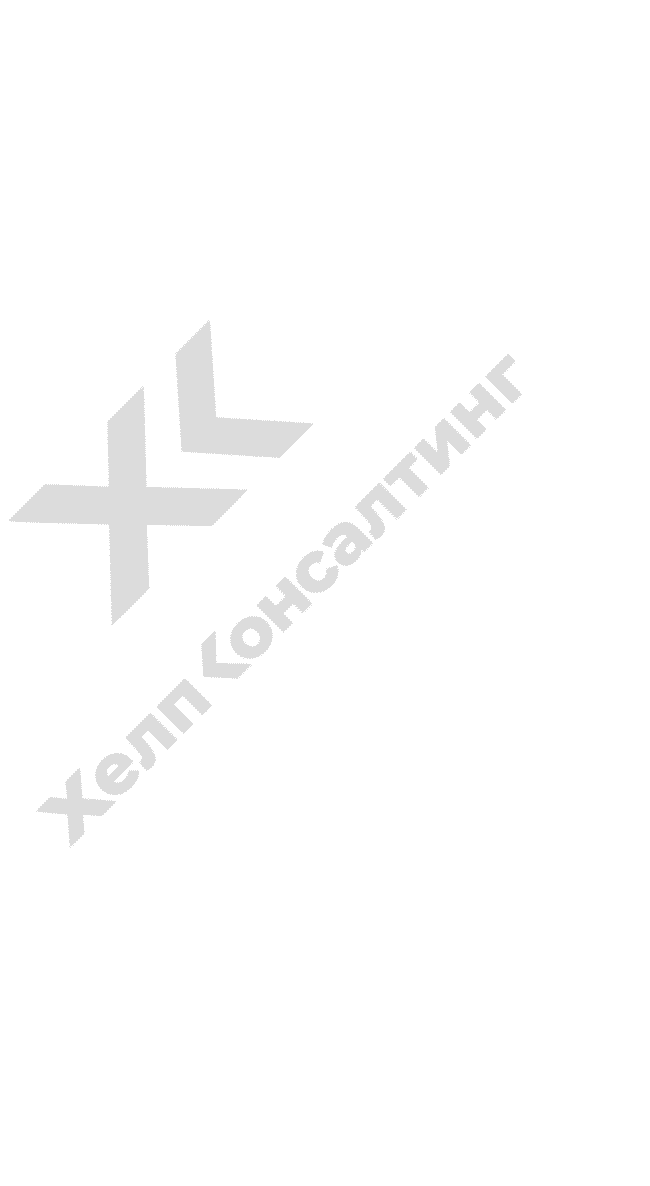 Основные документы:Кредитные документы (кредитные договоры и графики платежей, сведения из бюро кредитных историй);СНИЛС (копия) и Свидетельство ИНН (копия, при наличии)Свидетельство о заключении или расторжении брака (копия, при наличии)Свидетельство о рождении ребенка, только если на иждивении (копия, при наличии)Трудовая книжка (копия)Справка из ПФР по форме СЗИ-ИЛС (извещение о состоянии индивидуального лицевого счета)Справки 2-НДФЛ с места работы (за последние 3 года / для ИП - налоговые декларации / для самозанятых - справка о постановке на учет и состоянии расчетов из приложения “Мой налог” / для безработных - справка из ЦЗН)Выписки по активным банковским счетам (за 3 года)Документы по обязательным платежам:Квитанция об оплате госпошлины в Арбитражный суд - 300 руб. (кроме инвалидов 1 и 2 групп)Квитанция о перечислении на депозит суда вознаграждения Финансового Управляющего – 25000 руб.  (подача возможна без квитанции, в случае направления ходатайства		отсрочке)Документы, предоставляемые при наличии:Решения судов, постановления о возбуждении исполнительных производств судебными приставами;Документы подтверждающие права собственности на имущество;Документы о совершенных сделках (за последние 3 года);Свидетельство о состоянии здоровья/смерти близких родственников (если это имеет отношение к банкротству);Справка с места обучения ребенка (если учится на очной форме и возраст от 18 до 23 лет);Пенсионное удостоверение (+справка о размере пенсии, пособий);Сведения об участии в юридических лицах/ИП;Справка об инвалидности (должника, супруги(-а), детей, иных иждивенцев);Справка о беременности (или нахождения в отпуске по уходу за ребенком, в т.ч. по супругу/супруге);Брачный договор;Паспортные данные (паспорт) супруги(-а) (копия, если в настоящее время находитесь в браке или расторжение брака произошло менее 3-х лет назад).